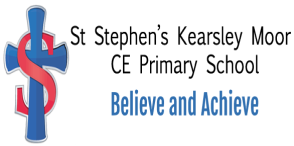 Waste PolicySt Stephen’s (Kearsley Moor) C E Primary SchoolReviewed 2023ST STEPHEN’S (KEARSLEY MOOR) C E ScHOOLWASTE POLICYSt Stephen’s (KM) CE Primary School produces waste, just as many schools do. The school is actively involved in the Eco-Schools scheme and so wants to send as little waste to landfill as possible.  This will lead to financial savings for the school, considerable benefits for the environment and most importantly, many varied opportunities for pupils and staff to develop ecologically sound attitudes and habits.It is the aim of the school to have no litter in the school buildings and grounds. This will make the school more attractive and save money and time in collecting carelessly discarded litter. It is also important from a health perspective.St Stephen’s Primary School is committed to a whole-school approach to environmental education, of which waste minimisation and litter reduction play a vital role.PolicyIt is school policy that:The strategies of reduce, reuse, recycle and compost will be incorporated into everyday activities by the whole school communityOur curriculum will reflect our commitment to fostering ecologically sound thinking.  Waste minimisation and litter reduction will be included in the relevant areas of study. Recycled products and others which help reduce waste will be purchased where possibleGoalsIn implementing our policy we hope to achieve the following goals:Educate the school and wider community about waste minimisationDevelop environmentally sound attitudes, habits and values throughout the whole school community and within the local communityEncourage participation of the whole school communityMinimise the amount of waste going to landfillReduce waste collection costsEncourage eco-friendly thinking about the purchasing of products and equipment at school and at homeDevelop the Eco Corridor so it can be used to educate the school community further on eco issues Enhance the environment of St Stephen’sActionsTo achieve our goals the following actions will need to take place:Encourage the reduction in the amount of photocopies and computer prints and promote duplex printing.Collect and reuse materials for arts and crafts, science and technology by using a scrap store boxEnhance the cleanliness of the school grounds by regular maintenance and repairsTake part in recycle cash collection schemes to raise funds e.g: Bags2SchoolRegular classroom tidyRegular ‘lights/computer off’ checksPurchase recycled products when possible and repair rather than replaceTake care of school resources